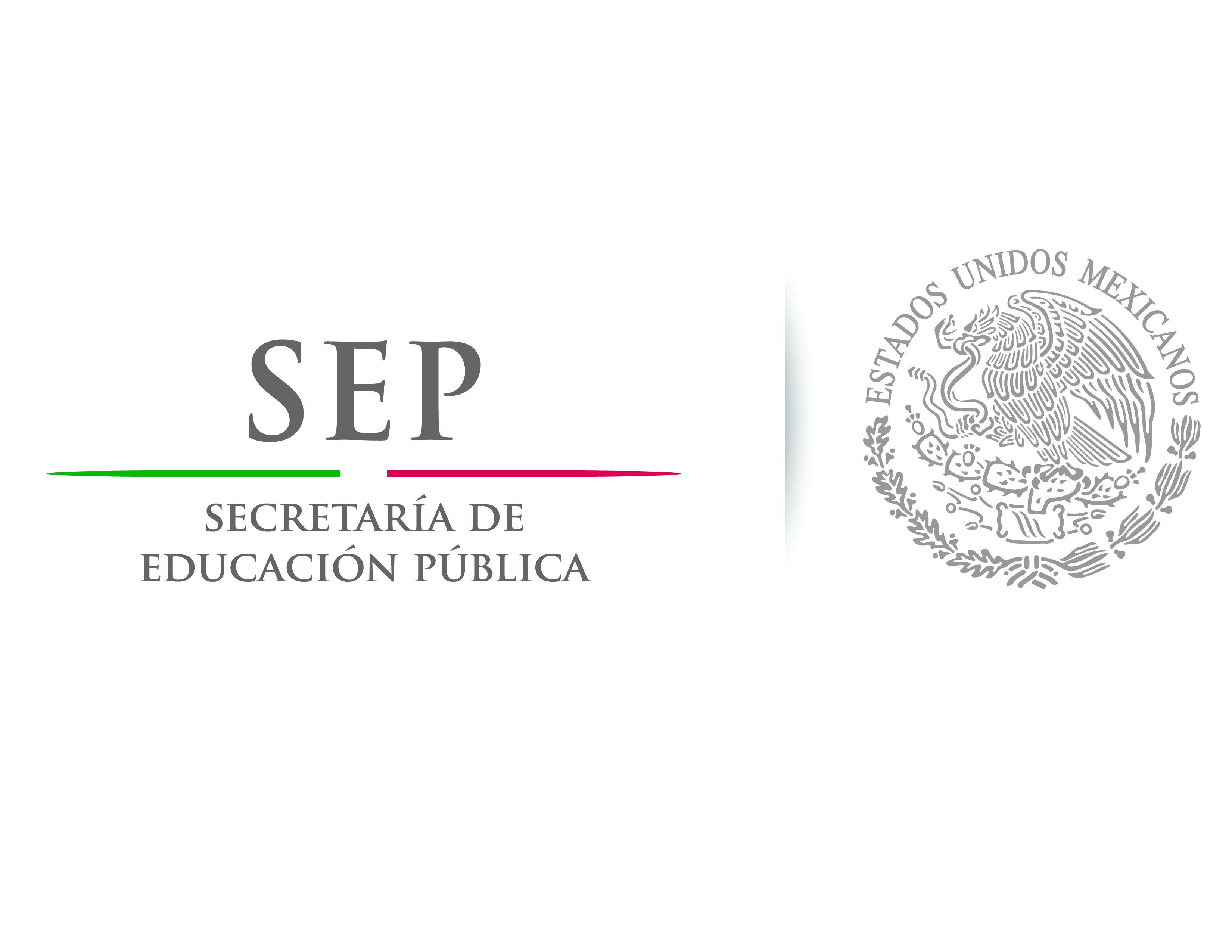  CONSTANCIA DE NO ADEUDOPARASOLICITUD DE CAMBIO DE CARRERANOMBRE 	NO. DE CONTROL    	CARRERA ACTUAL  	ÚLTIMO SEMESTRE CURSADO                   	            CONSTANCIA DE NO ADEUDOACAPULCO, GRO. A            DE  	DEL 	     __       _                                                                  _JEFE DE LA DIVISIÓN DE ESTUDIOS PROFESIONALES                                  FIRMA DEL INTERESADO                                                                 Av. Instituto Tecnológico s/n, Crucero del Cayaco Acapulco, Gro,C.P. 39905                                                                            Tels. (744) 442-9010 y 11  www.it-acapulco.edu.mx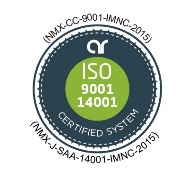 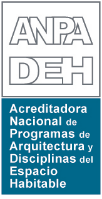 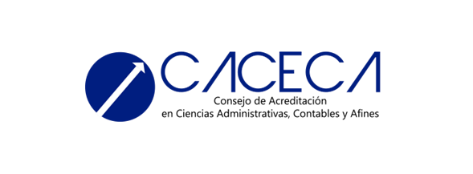 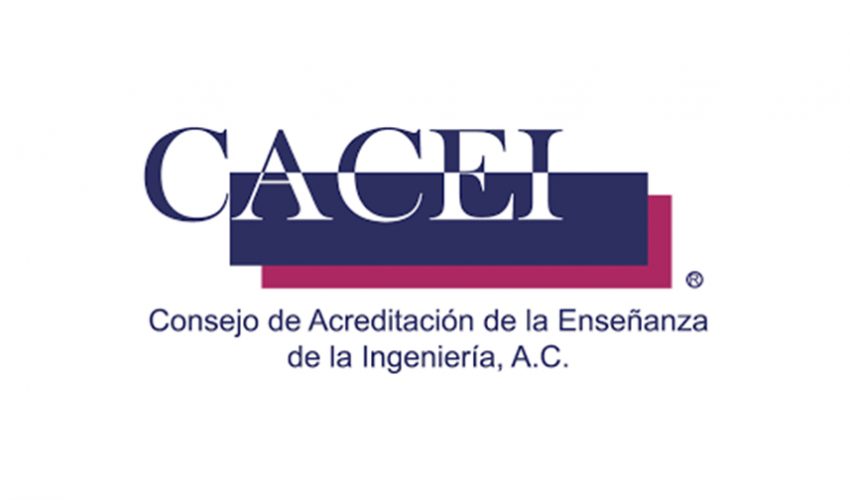 DOMICILIO: __________________________________________________________________________________________________________________E-MAIL:___________________________________________________TELÉFONO:_______________________________________DEPARTAMENTO DE TALLERES YLABORATORIOSNOMBRE, FIRMA Y SELLO